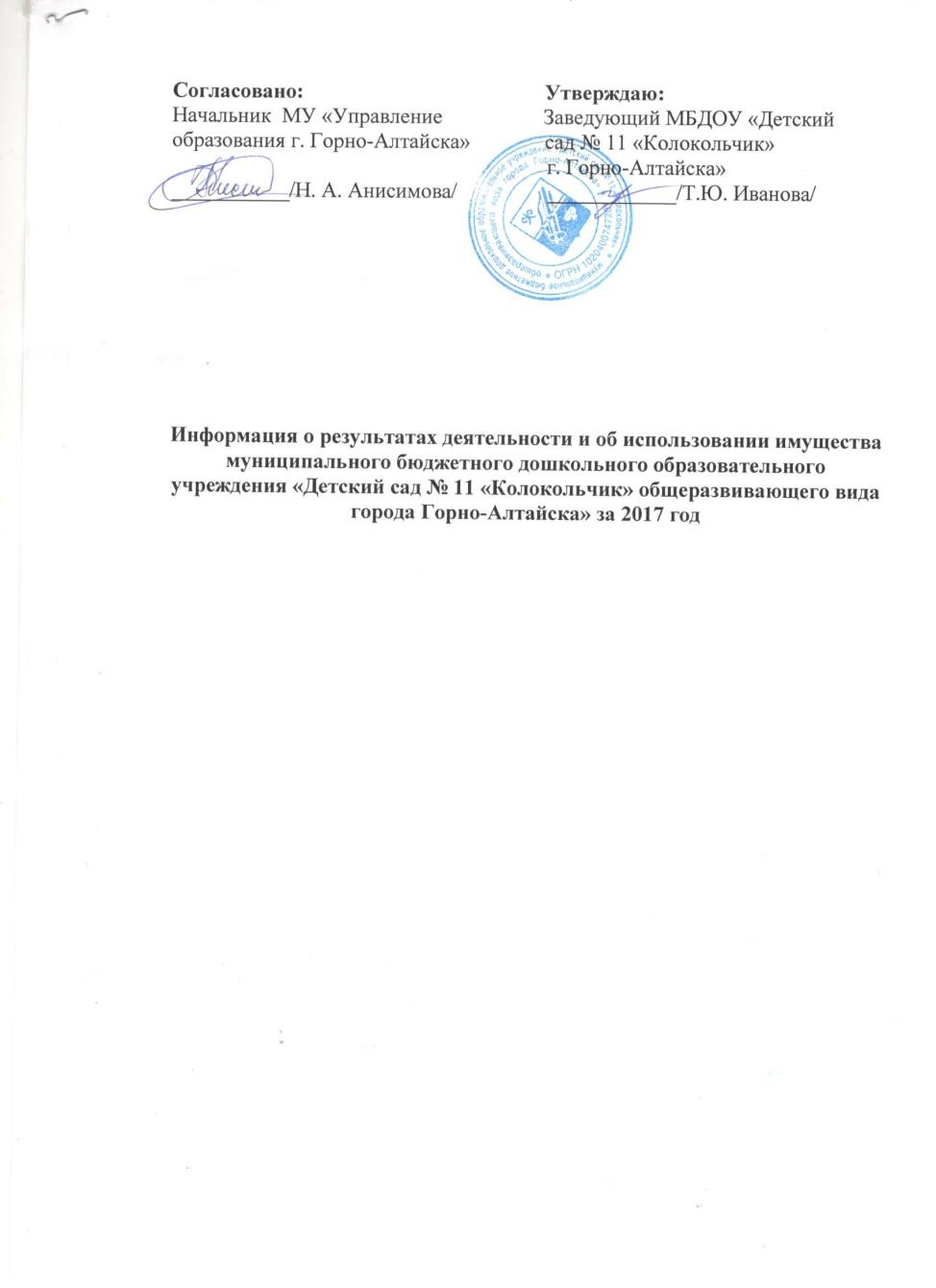 Информация о результатах деятельности и об использовании имуществаИнформация о результатах деятельности и об использовании имуществаДата формирования28.02.2018Полное наименование учрежденияМУНИЦИПАЛЬНОЕ БЮДЖЕТНОЕ ДОШКОЛЬНОЕ ОБРАЗОВАТЕЛЬНОЕ УЧРЕЖДЕНИЕ "ДЕТСКИЙ САД № 11 "КОЛОКОЛЬЧИК" ОБЩЕРАЗВИВАЮЩЕГО ВИДА ГОРОДА ГОРНО-АЛТАЙСКА"Код учреждения843Ч2925ИНН411091220КПП41101001Отчетный год2017Сформировано:Учреждением - МУНИЦИПАЛЬНОЕ БЮДЖЕТНОЕ ДОШКОЛЬНОЕ ОБРАЗОВАТЕЛЬНОЕ УЧРЕЖДЕНИЕ "ДЕТСКИЙ САД № 11 "КОЛОКОЛЬЧИК" ОБЩЕРАЗВИВАЮЩЕГО ВИДА ГОРОДА ГОРНО-АЛТАЙСКА"
ИНН 411091220
КПП 41101001Количество штатных единиц на начало года60,37Количество штатных единиц на конец года60,37Средняя заработная плата сотрудников (руб.)15 790,68Сведения об изменении балансовой стоимости нефинансовых активов за отчетный год, в процентах Сведения об изменении балансовой стоимости нефинансовых активов за отчетный год, в процентах Сведения об изменении балансовой стоимости нефинансовых активов за отчетный год, в процентах Изменение балансовой стоимости нефинансовых активов, всего, из них: Без измененийбалансовой стоимости недвижимого имуществаБез измененийбалансовой стоимости особо ценного движимого имущества Без измененийОбщая сумма требований в возмещение ущерба по недостачам и хищениям материальных ценностей, денежных средств, а также от порчи материальных ценностей, (руб.) Сведения об изменении дебиторской и кредиторской задолженности за отчетный год, в процентах Сведения об изменении дебиторской и кредиторской задолженности за отчетный год, в процентах Сведения об изменении дебиторской и кредиторской задолженности за отчетный год, в процентах Изменение дебиторской задолженности за отчетный год: Без измененийпо доходам (поступлениям)Без измененийпо расходам (выплатам)Без измененийИзменение кредиторской задолженности за отчетный год: Без измененийпросроченной кредиторской задолженностиБез измененийСведения о кассовых поступлениях Сумма, руб. Общая сумма кассовых поступлений, всего, из них: 26 650 617,00субсидии на выполнение государственного (муниципального) задания 13 831 001,23целевые субсидии 8 240 991,88бюджетные инвестиции 0,00от оказания учреждением платных услуг (выполнение работ) и иной приносящей доход деятельности 4 578 623,89Сведения о кассовых выплатах Сведения о кассовых выплатах Сведения о кассовых выплатах Сведения о кассовых выплатах Сведения о кассовых выплатах Сведения о кассовых выплатах Сведения о кассовых выплатах Направление расходов код главы раздел подраздел целевая статья вид расходов Сумма, руб. Оплата труда и начисления на выплаты по оплате труда0000000000000000000012 018 800,47Услуги связи0000000000000000000053 313,42Транспортные услуги000000000000000000000,00Коммунальные услуги000000000000000000001 980 078,23Арендная плата за пользование имуществом000000000000000000000,00Работы, услуги по содержанию имущества00000000000000000000280 857,22Увеличение стоимости основных средств00000000000000000000394 558,16Увеличение стоимости нематериальных активов000000000000000000000,00Увеличение стоимости материальных запасов000000000000000000004 850 830,20Прочие выплаты000000000000000000002 781,33Прочие работы, услуги00000000000000000000489 224,91Прочие расходы0000000000000000000018 578,74Итого Итого Итого Итого Итого Итого 20 089 022,68Услуги (работы) учреждения Услуги (работы) учреждения Услуги (работы) учреждения Услуги (работы) учреждения Наименование услуги (работы) Количество потребителей Количество жалоб Принятые меры по результатам рассмотрения жалоб Реализация основных общеобразовательных программ дошкольного образования; присмотр и уход; предоставление питания2350Сведения о балансовой стоимости имущества Сведения о балансовой стоимости имущества Сведения о балансовой стоимости имущества На начало отчетного года, руб. На конец отчетного года, руб. Балансовая стоимость недвижимого имущества, всего, из них: 1 713 386,881 713 386,88недвижимого имущества, переданного в аренду 0,000,00недвижимого имущества, переданного в безвозмездное пользование 0,000,00Балансовая стоимость движимого имущества, всего, из них: 2 591 707,782 823 111,78движимого имущества, переданного в аренду 0,000,00движимого имущества, переданного в безвозмездное пользование 0,000,00Сведения о площадях недвижимого имущества Сведения о площадях недвижимого имущества Сведения о площадях недвижимого имущества На начало отчетного года, кв.м. На конец отчетного года, кв.м. Общая площадь объектов недвижимого имущества, всего, из них: 1 103,401 103,40переданного в аренду 0,000,00переданного в безвозмездное пользование 0,000,00На начало отчетного года, руб. На конец отчетного года, руб. Объем средств, полученных в отчетном году от распоряжения в установленном порядке имуществом 0,000,00